CRESTING STANDARDS for all CURLMANITOBA CHAMPIONSHIPSIT IS MANDATORY TO WEAR EVENT TITLE AND PRESENTING SPONSOR CRESTS For the 2019-2020 season at all Provincial Championships, the following shall apply to all team personnel including: Players, Coaches and Fifths when on the ice surface during play, time-outs, practice and opening ceremonies.Exceptions:  	Curling Club Championship	 	Asham U18 ChampionshipCURLMANITOBA TITLE AND PRESENTING SPONSORS: (Mandatory)A 5 inch square area is reserved for the TITLE SPONSOR CREST on the left chest.A 5 inch square area is reserved for the PRESENTING SPONSOR CREST on the right chest. These areas are reserved even when sponsor crests are not available.Title Sponsor crests earned by the participant in a previous year(s) may be worn on the left chest at the current year championship if the event is sponsored by the same title sponsor.Title and Presenting Sponsor Crests from any current year championship may be worn at any other championship.At all televised arena events no sponsorship is allowed unless the team has paid the required cresting fee of $400.RULES:Team Sponsorship cresting shall not be in conflict with the Title/Presenting Sponsor or any other CurlManitoba Sponsors. To ensure that team sponsorship is not in conflict with CurlManitoba sponsorship it is the responsibility of the team to seek approval from CurlManitoba prior to each Provincial Championship.Teams will not be permitted to transport and/or display on-ice any type of sponsorship  signage in any CurlManitoba conducted events.  Teams will not be permitted to distribute promotional items to the fans while games are in progress.Brooms, bags, broom bags and pants will not display sponsorship unless the cresting fee has been paid.  The individual participant’s own name, the team’s home club or home town may be worn at any championship. Head Attire is acceptable as long as they are not derogatory.  Once games are televised ONLY sponsor head attire or plain head attire may be worn.It is NOT permissible to cover unacceptable cresting or advertising with duct tape or shiny fabric.  It MUST be covered in like fabric of the same color the clothing worn.Coaches must be dressed in black dress pants or black curling pants or pants that match the team’s uniform to be allowed ice access.BERTH CRESTS: (Optional)CurlManitoba Berth crests may be worn on the sleeves, below team sponsor cresting, or on the right chest if no Presenting Sponsor Crest is provided. It is NOT mandatory to wear the CurlManitoba berth crest.MANUFACTURERS LOGOS:Garment manufacturer’s logos may be of various dimensions but shall be no more than 2 in2 (13cm2) in total area.Garment manufacturer’s logos may appear no more than twice on any garment.CRESTING ALLOWED NO CHARGE (except Scotties and Viterra)Sleeves:  Team sponsorship crests are allowed between the shoulder and the elbow and may only cover an area of a maximum of 4” tall and a maximum of 4” wide in total.Team sponsorship cresting on each player may be different and may represent more than one sponsor.Back:All team sponsorship on the back is limited to 8 inches wide and 4 inches high. Placement is as follows:TOP/BOTTOM OF THE GARMENT:  The bottom edge of the sponsor logo must be within 7 inches of the neckline/ the top edge of the sponsor logo must be within 7 inches of the hem. Team sponsorship cresting on each player may be different but each player can only display one sponsor per jacket on the back of the jacket.Any team wishing to display any other advertising will pay a fee of:			Juniors  			$200                                  Men, Women		$400A maximum of $400 per team for all combined events.All cresting fees must be paid to the CurlManitoba office 7 days prior toany Provincial Championship.Permissible cresting is at the sole discretion of CurlManitoba Umpires.All cresting and uniforms will be confirmed at the pre-competition practice.  Please bring all curling attire and equipment to the pre-event practice.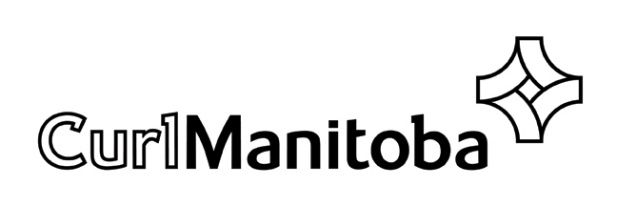 Email to eowen@curlmanitoba.org or fax to 204-925-5720.CRESTING AGREEMENTEvent: __________________________________Team: _______________________________All sponsorship must be submitted with photograph & formList all Sponsors					Dimensions of 				Location(Company Names)					Advertisement				(on uniform)____________________________________	_________________________	__________________________________________________	_________________________	_________________________________________________	_________________________	_________________________________________________	_________________________	_________________________________________________	_________________________	_________________________________________________	_________________________	_________________________________________________	_________________________	_________________________________________________	_________________________	_________________________________________________	_________________________	__________________________________________________	_________________________	_____________	ALL TEAMS must register by completing this form and submitting photographs of their cresting by fax to 925-5720 (attention: Elaine Owen) or email your form to eowen@curlmanitoba.orgPermissible cresting is at the sole discretion of CurlManitoba UmpiresAll cresting and uniforms will be confirmed at the pre-competition practice to your submissionFor CurlManitoba use only:	Approved:  _________________________________ Date:  ______________________________________